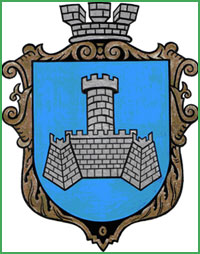 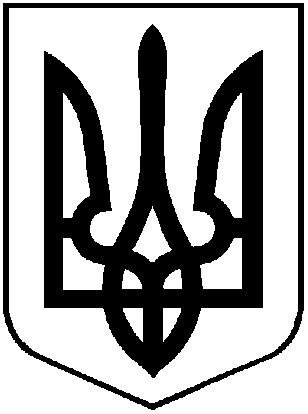 УКРАЇНАХМІЛЬНИЦЬКА МІСЬКА РАДАВінницької областіВиконавчий  комітетР І Ш Е Н Н Явід  “  лютого  2018 року				                   №88Про продовження терміну дії дозволів ФОП Плужніковій Н.Л.на розміщення зовнішньої рекламиу м. Хмільник.  	Розглянувши заяву №4076 від 16.01.2018 року ФОП Плужнікової Н.Л. про продовження терміну дії дозволів на розміщення об’єктів зовнішньої реклами у м. Хмільнику, відповідно до Правил розміщення зовнішньої реклами у м. Хмільнику, затверджених рішенням виконкому Хмільницької міської ради від 15.12.2016 р. №527 та ст. 16 Закону України "Про рекламу", керуючись ст. ст. 30, 59 Закону України “Про місцеве самоврядування в Україні", виконком Хмільницької міської радиВ И Р І Ш И В :1. Продовжити ФОП Плужніковій Наталії Леонідівні (м. Хмільник, вул. 1 Травня, 32 кв. 43) термін дії дозволів на розміщення об’єктів зовнішньої реклами у м. Хмільнику, в т.ч.:- по вул. І. Богуна (зелена зона біля Східного ринку);- по вул. В. Порика (зелена зона по стороні АЗС «Окко»);- по вул. Пушкіна (зелена зона біля головного входу ринку);- по вул. Курортна (зелена зона навпроти ресторану «Віктан»).2. Визначити термін дії дозволів на розміщення об'єктів зовнішньої реклами до 01.03.2023 року.3. ФОП Плужніковій Наталії Леонідівні (м. Хмільник, вул. 1 Травня, 32 кв. 43):3.1. укласти договір про надання в користування місць, які перебувають у комунальній власності, для розташування спеціальних конструкцій з виконавчим комітетом Хмільницької міської ради у термін, визначений Правилами розміщення зовнішньої реклами у м. Хмільник.3.2. утримувати визначені місця, що знаходяться в комунальній власності міста,  згідно Правил благоустрою території міста Хмільника та містобудівних вимог і санітарних норм та правил; 3.3. здійснювати оплату за тимчасове користування місцями, які перебувають у комунальній власності, для розміщення рекламних засобів до міського бюджету в  терміни визначені у договорах.4. Зобов’язати  управління містобудування та архітектури міської ради укласти із ФОП Плужніковою Н.Л. договір про надання в користування місць, які перебувають у комунальній власності, для розташування спеціальних конструкцій.5. Контроль за виконанням цього рішення покласти на заступника міського голови з питань діяльності виконавчих органів міської ради Загіку В.М.                       Міський голова                                                              С.Б. Редчик